Proposal Permohonan Bantuan Dana “NERS VAGANZA NASIONAL ILMIKI 2017”CABANG LOMBA NURSING SKILLS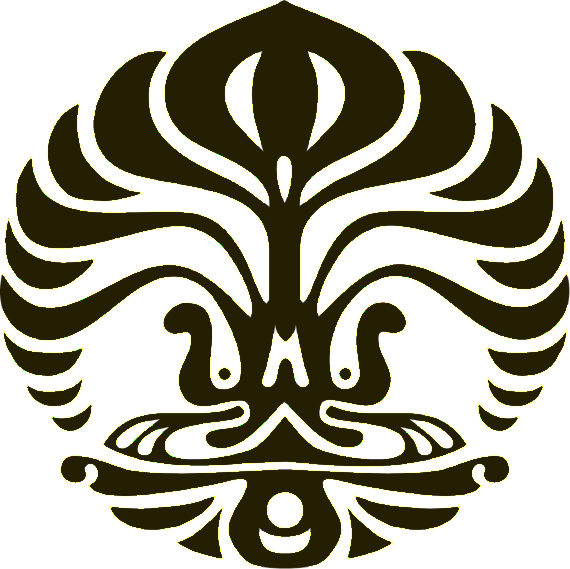 FAKULTAS ILMU KEPERAWATANUNIVERSITAS INDONESIATahun 2017	LATAR BELAKANGNers Vaganza Nasional ILMIKI 2017 diselengarakan dalam jangka waktu 2 tahun sekali. Ners Vaganza merupakan ajang perlombaan khusus mahasiswa/i dalam bidang keperawatan. Peserta Nervaganza Nasional ILMIKI 2017 berasal dari 7 wilayah yang sebelumnya sudah dilakukan babak seleksi dan penyisihan hingga menyisakan juara 1, 2, dan 3. Nervaganza Nasional ILMIKI 2017 yang mengambil tema mengenai Holistic. Holistik merupakan salah satu konsep yang mendasari tindakan keperawatan yang meliputi dimensi fisiologis, psikologis, sosiokultural, dan spiritual. Dimensi tersebut merupakan suatu kesatuan yang utuh. Apabila satu dimensi terganggu akan mempengaruhi dimensi lainnya. Holistik terkait dengan kesejahteraan (Wellnes). untuk mencapai kesejahteraan tersebut, salah satu aspek yang harus dimiiliki individu adalah kemampuan beradaptasi terhadap stimulus. .Adapun beberapa manfaat diadakannya Ners Vagansa Nasional ILMIKI 2017 bagi institusi adalah untuk menambah pengalaman dalam melaksanakan kegiatan bertaraf nasional lainnya serta mengembangkan potensi sumber daya mahasiswa Program Studi Ilmu Keperawatan FKIK UMY. Sedangkan, manfaat Ners Vagansa Nasioal ILMIKI 2017 yang bertemakan Holistic Care a Nursing Based Practice bagi kontingen FIK UI yaitu dapat membentuk mahasiswa keperawatan yang aktif, kreatif, dan inovatif dalam mengembangkan dan menambah ilmu mengenai keperawatan Holistic Care as a Nursing Based Practice. NAMA KEGIATAN“Ners Vaganza Nasional ILMIKI Tahun 2017” PERSYARATAN PESERTATim peserta Skill Competition merupakan mahasiswa S1 Keperawatan yang sedang aktif dalam perkuliahan dan satu tim terdiri atas tiga orang peserta dari angkatan sama ataupun berbeda yang telah mendapatkan juara 1, 2, dan 3 pada lomba Ners Vaganza Wilayah ILMIKI.Tim peserta English Debate merupakan mahasiswa S1 Keperawatan yang sedang aktif dalam perkuliahan dan satu tim terdiri atas tiga orang peserta dari angkatan sama ataupun berbeda yang telah mendapatkan juara 1, 2, dan 3 pada lomba Ners Vaganza Wilayah ILMIKI.Peserta mengisi formulir pendaftaran yang disediakan panitia atau yang sudah di kirimkan melalui kordinator wilayah masing-masing, dan kemudian dikirim beserta scan Kartu Tanda Mahasiswa, bukti pembayaran dan sertifikat juara ners vaganza wilayah di masing-masing wilayah melalui email : nersvaganza2017@gmail.comPada hari pelaksanaan lomba tanggal 24-26 Februari 2017 peserta mengumpulkan foto terbaru ukuran 3x4 sebanyak 3 lembar, fotokopi KTM, fotokopi formulir, fotokopi sertifikat juara di masing-masing wilayah, slip pembayaran saat mengisi registrasi ulang.Seluruh peserta lomba Ners Vaganza diwajibkan memakai pakaian berkerah dan jas almamater institusi serta bersepatu tertutup (nonkaret) dan tidak diperkenankan menggunakan celana jeans.Seluruh peserta lomba Ners Vaganza tidak diperbolehkan membawa barang-barang berbahaya yang dapat membahayakan diri sendiri maupun orang lain seperti senjata tajam, narkoba, dll.Bagi seluruh peserta lomba Ners Vaganza tidak diperkenankan untuk merokok di area perlombaan dan area kampus.Peserta lomba Ners Vaganza wajib mengikuti seluruh kegiatan yang diadakan selama acara berlangsung.Peserta melakukan pendaftaran pada tanggal 01 Februari sampai tanggal 21 Februari 2017 melalui sekretariat HMJ S1 Keperawatan UMY atau melalui contact person yang sudah disediakan.Pendaftaran dan pembayaran paling lambat dilakukan pada tanggal 21 Februari 2017 pukul 23.59 WIB dengan ketentuan :Early Payment : 01 Februari 2017 – 15 februari 2017Lomba Skill Competition			= Rp. 1.350.000,- PertimLomba English Debate Competition		= Rp. 1.350.000,- PertimLatest Payment : 16 Februari 2017 – 21 Februari 2017Lomba Skill Competition			= Rp. 1.400.000,- PertimLomba English Debate Competitioni		= Rp. 1.400.000,- PertimOn the Spot Payment : 24 Februari 2017Lomba Skill Competition			= Rp. 1.450.000,- PertimLomba English Debate Competitioni		= Rp. 1.450.000,- PertimPembayaran dapat dilakukan langsung disekretariat HMJ S1 Keperawatan UMY atau melalui rekening.Bank MANDIRI SYARIAH Nomor Rekening: 7084869419 a.n WAHYUNI JANNATIN ALIYAHFormulir beserta scan Kartu Tanda Mahasiswa dan bukti pembayaran yang dikirim melalui email, dan dilakukan segera setelah pembayaran dilakukan konfirmasi kepada :Lisa Herviani (089660510596) atau Alfiana Maulida Rahmah (089688598558)TUJUAN KEGIATANTujuan UmumOlimpiade Memberikan wahana untuk meningkatkan kemampuan para mahasiswa, khususnya mahasiswa keperawatan, dan untuk megembangkan kemampuan dalam proses keperawatan secara holistik sesuai dengan evidence based practice.Tujuan KhususMenyediakan wahana bagi lembaga mahasiswa keperawatan Indonesia untuk mengembangkan ilmu tentang asuhan keperawatan dalam tingkat nasional.Memotifasi lembaga mahasiswa keperawatan agar selalu meningkatkan kemampuan intelektual dan nalar sehingga dapat memacu kemampuan berfikir kritis.Menjaring bibit unggul dan berprestasi sebagai calon peserta Ners Vaganza Nasional ILMIKI 2017.TEMA KEGIATANTema		: Holistic Care as a Nursing Based PracticeSub Tema	:Biological aspect 		: caring, not curingHumanism aspect 		: serving a great nursing practicePsychological aspect 		: higher need in human as a patientInterpersonality needs 	: caring until end of lifeBeginner nursing 		: just touching for a better lifeTranscultural nursingJADWAL KEGIATAN NERS VAGANZA NASIONAL ILMIKI 2017Rundown Kegiatan Jumat, 24 Februari 2017Rundown Kegiatan Sabtu, 25 Februari 2017 NURSING SKILLRundown Kegiatan Sabtu, 26 Februari 2017Closing & City TourANGGARAN DANA1. Biaya Registrasi Kontingen	3 orang	Rp 1.350.000;2. Biaya Perjalanan Berangkat	3 orang	Rp    `390.000;	3. Biaya Makan	3 orang	Rp     405.000;4. Biaya Perjalanan Pulang	3 orang      Rp     705.000;Total		Rp 2.850.000;PENUTUPDemikianlah proposal ini kami buat. Atas perhatian dan kerja samanya kami ucapkan terima kasih.Hormat KamiDepok, 07 Februari 2017Ketua KelompokMaya KhairaniNPM. 1306403756WaktuDurasiKegiatanTempat10.00 – 12.00120’Penjemputan PesertaStasiun, Terminal dan Bandara12.00 – 15.40220’Stay in hotel (peserta sudah siap+sholat)Edus Hotel15.40 – 16.0020’Mobilisasi ke KampusAR B16.00 – 16.3030’RegistrasiAR B16.30 – 16.4010’Pembukaan & Safety breafingAR B16.40 – 16.455’TilawahAR B16.45 – 17.0015’Menyanyikan lagu Indonesia raya, Mars Muhammadiyah, Mars PPNIAR B17.00 – 17.1515’Hiburan NDCAR B17.15 – 17.2510’Sambutan dan laporan Ketua penyelenggaraAR B17.25 – 17.305’Sambutan KaprodiAR B17.30 – 17.355’Sambutan DekanAR B17.35 – 17.405’Sambutan IlmikiAR B17.40 – 17.455’Sambutan ketua HIMIKAAR B17.45 – 17.505’Pengalungan karangan bunga & pemukulan gongAR B17.50 – 18.0010’Ikrar panitia penyelenggaraAR B18.00 – 18.055’PenutupAR B18.05 – 18.3530’SHOLATMASJID18.35 – 20.35160’TMMini KGWAKTUDURASIKEGIATANTEMPATPJ07.30 – 08.0030’RegistrasiPSIKKsk08.00 – 08.1515’Pembacaan Peraturan LombaPSIKAcara08.15 – 09.55100’MCQPSIKLo, Acara09.55 – 10.0510’IstirahatPSIKAcara10.05 – 10.105’Mobilisasi Tim Askep IMINHOSAcara10.10 – 10.4030’TIM ASKEP IMINHOSAcara10.40 – 10.455’Bersihkan AlatMINHOSAcara10.45 – 11.1530’TIM ASKEP IIMINHOSAcara11.15 – 11.205’Bersihkan AlatMINHOSAcara11.20 – 11.5030’TIM ASKEP IIIMINHOSAcara11.50 – 12.3040’ISHOMAMASJIDLo12.30 – 13.0030’TIM ASKEP IVMINHOSAcara13.00 – 13.055’Bersihkan AlatMINHOSAcara13.05 – 13.3530’TIM ASKEP VMINHOSAcara13.35 – 13.405’Bersihkan AlatMINHOSAcara13.40 – 14.1030’TIM ASKEP VIMINHOSAcara14.10 – 14.155’Bersihkan AlatMINHOSAcara14.15 – 14.4530’TIM ASKEP VIIMINHOSAcara14.45 - 14.505’Bereskan Alat14.50 - 15.2030’TIM ASKEP VIII15.20 – 15.5030’SHOLATMASJIDLo15.50 – 16.2030’TIM ASKEP IXMINHOSACARA16.20 – 16.5535’Penilaian JuriMINHOSJuri16.55 -  17.1015’Pengumuman FinalPSIKAcara17.10 – 17.2010’Persiapan finalPSIKAcara, Perkap17.20 – 17.5030’Babak WajibPSIKAcara17.50 – 18.2030’SHOLATMASJIDLO18.20 – 19.0545’Babak rebutanPSIKAcara19.05 – 19.105’PenutupPSIKAcaraWaktuDurasiKegiatanTempat07.30 – 08.0030’Registrasi dan persiapan final debate Ar.B08.00 – 08.055’PembukaanAr.B08.05 – 08.105’TilawahAr.B08.10 – 08.2010’Sambutan dan laporan ketua panitiaAr.B08.20 – 08.255’Sambutan KaprodiAr.B08.25 – 08.305’Sambutan DekanAr.B08.30 – 08.355’Sambutan IlmikiAr.B08.35 – 08.405’Sambutan Ketua HIMIKAAr.B08.40 – 09.4060’Final English DebateAr.B09.40 – 10.0020’Hiburan Ar.B10.00 -  10.2020’Pengumuman juara Skill+DebateAr.B10.20 – 10.3515’Pengumuman Tim TerbaikAr.B10.35 – 11.0530’Pembagian PlakatAr.B11.05 – 11.105’PenutupAr.B11.10 – 11.4030Foto-fotoAr.B11.40 – 12.3050’ISHOMAMASJID12.30 – 12.4515’Persiapan city tourUMY12.45 – 13.1530’Mobilisasi UMY13.15 – 14.0045’Wisata Benteng VendeburgBenteng Vendeburg14.00 – 16.30180’Malioboro+sholat asharMalioboro 16.30 – 17.0030’Perjalanan pulangPerjalanan Anggota KelompokNur Khotimah JannahNPM. 1406623953Anggota KelompokIndri LufiyaniNPM. 1406572132 